Los criterios establecidos en esta ficha hacen parte del proceso de contratación y son los referentes para la selección de los bienes y/o servicios a contratar; garantizando la minimización de impactos ambientales y potenciando los impactos sociales de la entidad.  Medios de verificación documental: tales como carta del representante legal (donde prima el principio de la buena fe), certificaciones o descripciones que emite el fabricante o el propio oferente tales como fichas técnicas.Mantenimiento preventivo y correctivo de equipos de computoy Sistema de alimentación ininterrumpida -UPS-Mantenimiento preventivo y correctivo de equipos de computoy Sistema de alimentación ininterrumpida -UPS-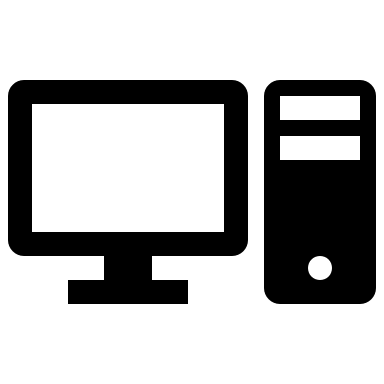 Justificación:  El mantenimiento preventivo y correctivo de equipos eléctricos y electrónicos pertenecientes a la Secretaría de Gobierno D.C, es primordial para el funcionamiento de estos, puesto que el uso continuo y el desgaste de los elementos internos sin un correcto mantenimiento, puede causar el daño irreparable de estos equipos, de manera que se ocasione con ello un detrimento patrimonial a la Entidad. Es necesario determinar que se deben tener en cuenta en el momento de elaborar los términos y estudios previos de esta clase de contratos, al considerar que se usan químicos de limpieza y se disponen residuos provenientes de estos elementos catalogados como residuos de aparatos eléctricos y electrónicos. Justificación:  El mantenimiento preventivo y correctivo de equipos eléctricos y electrónicos pertenecientes a la Secretaría de Gobierno D.C, es primordial para el funcionamiento de estos, puesto que el uso continuo y el desgaste de los elementos internos sin un correcto mantenimiento, puede causar el daño irreparable de estos equipos, de manera que se ocasione con ello un detrimento patrimonial a la Entidad. Es necesario determinar que se deben tener en cuenta en el momento de elaborar los términos y estudios previos de esta clase de contratos, al considerar que se usan químicos de limpieza y se disponen residuos provenientes de estos elementos catalogados como residuos de aparatos eléctricos y electrónicos. Justificación:  El mantenimiento preventivo y correctivo de equipos eléctricos y electrónicos pertenecientes a la Secretaría de Gobierno D.C, es primordial para el funcionamiento de estos, puesto que el uso continuo y el desgaste de los elementos internos sin un correcto mantenimiento, puede causar el daño irreparable de estos equipos, de manera que se ocasione con ello un detrimento patrimonial a la Entidad. Es necesario determinar que se deben tener en cuenta en el momento de elaborar los términos y estudios previos de esta clase de contratos, al considerar que se usan químicos de limpieza y se disponen residuos provenientes de estos elementos catalogados como residuos de aparatos eléctricos y electrónicos. Justificación:  El mantenimiento preventivo y correctivo de equipos eléctricos y electrónicos pertenecientes a la Secretaría de Gobierno D.C, es primordial para el funcionamiento de estos, puesto que el uso continuo y el desgaste de los elementos internos sin un correcto mantenimiento, puede causar el daño irreparable de estos equipos, de manera que se ocasione con ello un detrimento patrimonial a la Entidad. Es necesario determinar que se deben tener en cuenta en el momento de elaborar los términos y estudios previos de esta clase de contratos, al considerar que se usan químicos de limpieza y se disponen residuos provenientes de estos elementos catalogados como residuos de aparatos eléctricos y electrónicos. Justificación:  El mantenimiento preventivo y correctivo de equipos eléctricos y electrónicos pertenecientes a la Secretaría de Gobierno D.C, es primordial para el funcionamiento de estos, puesto que el uso continuo y el desgaste de los elementos internos sin un correcto mantenimiento, puede causar el daño irreparable de estos equipos, de manera que se ocasione con ello un detrimento patrimonial a la Entidad. Es necesario determinar que se deben tener en cuenta en el momento de elaborar los términos y estudios previos de esta clase de contratos, al considerar que se usan químicos de limpieza y se disponen residuos provenientes de estos elementos catalogados como residuos de aparatos eléctricos y electrónicos. Justificación:  El mantenimiento preventivo y correctivo de equipos eléctricos y electrónicos pertenecientes a la Secretaría de Gobierno D.C, es primordial para el funcionamiento de estos, puesto que el uso continuo y el desgaste de los elementos internos sin un correcto mantenimiento, puede causar el daño irreparable de estos equipos, de manera que se ocasione con ello un detrimento patrimonial a la Entidad. Es necesario determinar que se deben tener en cuenta en el momento de elaborar los términos y estudios previos de esta clase de contratos, al considerar que se usan químicos de limpieza y se disponen residuos provenientes de estos elementos catalogados como residuos de aparatos eléctricos y electrónicos. Justificación:  El mantenimiento preventivo y correctivo de equipos eléctricos y electrónicos pertenecientes a la Secretaría de Gobierno D.C, es primordial para el funcionamiento de estos, puesto que el uso continuo y el desgaste de los elementos internos sin un correcto mantenimiento, puede causar el daño irreparable de estos equipos, de manera que se ocasione con ello un detrimento patrimonial a la Entidad. Es necesario determinar que se deben tener en cuenta en el momento de elaborar los términos y estudios previos de esta clase de contratos, al considerar que se usan químicos de limpieza y se disponen residuos provenientes de estos elementos catalogados como residuos de aparatos eléctricos y electrónicos. Justificación:  El mantenimiento preventivo y correctivo de equipos eléctricos y electrónicos pertenecientes a la Secretaría de Gobierno D.C, es primordial para el funcionamiento de estos, puesto que el uso continuo y el desgaste de los elementos internos sin un correcto mantenimiento, puede causar el daño irreparable de estos equipos, de manera que se ocasione con ello un detrimento patrimonial a la Entidad. Es necesario determinar que se deben tener en cuenta en el momento de elaborar los términos y estudios previos de esta clase de contratos, al considerar que se usan químicos de limpieza y se disponen residuos provenientes de estos elementos catalogados como residuos de aparatos eléctricos y electrónicos. Justificación:  El mantenimiento preventivo y correctivo de equipos eléctricos y electrónicos pertenecientes a la Secretaría de Gobierno D.C, es primordial para el funcionamiento de estos, puesto que el uso continuo y el desgaste de los elementos internos sin un correcto mantenimiento, puede causar el daño irreparable de estos equipos, de manera que se ocasione con ello un detrimento patrimonial a la Entidad. Es necesario determinar que se deben tener en cuenta en el momento de elaborar los términos y estudios previos de esta clase de contratos, al considerar que se usan químicos de limpieza y se disponen residuos provenientes de estos elementos catalogados como residuos de aparatos eléctricos y electrónicos. Justificación:  El mantenimiento preventivo y correctivo de equipos eléctricos y electrónicos pertenecientes a la Secretaría de Gobierno D.C, es primordial para el funcionamiento de estos, puesto que el uso continuo y el desgaste de los elementos internos sin un correcto mantenimiento, puede causar el daño irreparable de estos equipos, de manera que se ocasione con ello un detrimento patrimonial a la Entidad. Es necesario determinar que se deben tener en cuenta en el momento de elaborar los términos y estudios previos de esta clase de contratos, al considerar que se usan químicos de limpieza y se disponen residuos provenientes de estos elementos catalogados como residuos de aparatos eléctricos y electrónicos. Justificación:  El mantenimiento preventivo y correctivo de equipos eléctricos y electrónicos pertenecientes a la Secretaría de Gobierno D.C, es primordial para el funcionamiento de estos, puesto que el uso continuo y el desgaste de los elementos internos sin un correcto mantenimiento, puede causar el daño irreparable de estos equipos, de manera que se ocasione con ello un detrimento patrimonial a la Entidad. Es necesario determinar que se deben tener en cuenta en el momento de elaborar los términos y estudios previos de esta clase de contratos, al considerar que se usan químicos de limpieza y se disponen residuos provenientes de estos elementos catalogados como residuos de aparatos eléctricos y electrónicos. Justificación:  El mantenimiento preventivo y correctivo de equipos eléctricos y electrónicos pertenecientes a la Secretaría de Gobierno D.C, es primordial para el funcionamiento de estos, puesto que el uso continuo y el desgaste de los elementos internos sin un correcto mantenimiento, puede causar el daño irreparable de estos equipos, de manera que se ocasione con ello un detrimento patrimonial a la Entidad. Es necesario determinar que se deben tener en cuenta en el momento de elaborar los términos y estudios previos de esta clase de contratos, al considerar que se usan químicos de limpieza y se disponen residuos provenientes de estos elementos catalogados como residuos de aparatos eléctricos y electrónicos. Justificación:  El mantenimiento preventivo y correctivo de equipos eléctricos y electrónicos pertenecientes a la Secretaría de Gobierno D.C, es primordial para el funcionamiento de estos, puesto que el uso continuo y el desgaste de los elementos internos sin un correcto mantenimiento, puede causar el daño irreparable de estos equipos, de manera que se ocasione con ello un detrimento patrimonial a la Entidad. Es necesario determinar que se deben tener en cuenta en el momento de elaborar los términos y estudios previos de esta clase de contratos, al considerar que se usan químicos de limpieza y se disponen residuos provenientes de estos elementos catalogados como residuos de aparatos eléctricos y electrónicos. Justificación:  El mantenimiento preventivo y correctivo de equipos eléctricos y electrónicos pertenecientes a la Secretaría de Gobierno D.C, es primordial para el funcionamiento de estos, puesto que el uso continuo y el desgaste de los elementos internos sin un correcto mantenimiento, puede causar el daño irreparable de estos equipos, de manera que se ocasione con ello un detrimento patrimonial a la Entidad. Es necesario determinar que se deben tener en cuenta en el momento de elaborar los términos y estudios previos de esta clase de contratos, al considerar que se usan químicos de limpieza y se disponen residuos provenientes de estos elementos catalogados como residuos de aparatos eléctricos y electrónicos. Justificación:  El mantenimiento preventivo y correctivo de equipos eléctricos y electrónicos pertenecientes a la Secretaría de Gobierno D.C, es primordial para el funcionamiento de estos, puesto que el uso continuo y el desgaste de los elementos internos sin un correcto mantenimiento, puede causar el daño irreparable de estos equipos, de manera que se ocasione con ello un detrimento patrimonial a la Entidad. Es necesario determinar que se deben tener en cuenta en el momento de elaborar los términos y estudios previos de esta clase de contratos, al considerar que se usan químicos de limpieza y se disponen residuos provenientes de estos elementos catalogados como residuos de aparatos eléctricos y electrónicos. Justificación:  El mantenimiento preventivo y correctivo de equipos eléctricos y electrónicos pertenecientes a la Secretaría de Gobierno D.C, es primordial para el funcionamiento de estos, puesto que el uso continuo y el desgaste de los elementos internos sin un correcto mantenimiento, puede causar el daño irreparable de estos equipos, de manera que se ocasione con ello un detrimento patrimonial a la Entidad. Es necesario determinar que se deben tener en cuenta en el momento de elaborar los términos y estudios previos de esta clase de contratos, al considerar que se usan químicos de limpieza y se disponen residuos provenientes de estos elementos catalogados como residuos de aparatos eléctricos y electrónicos. Justificación:  El mantenimiento preventivo y correctivo de equipos eléctricos y electrónicos pertenecientes a la Secretaría de Gobierno D.C, es primordial para el funcionamiento de estos, puesto que el uso continuo y el desgaste de los elementos internos sin un correcto mantenimiento, puede causar el daño irreparable de estos equipos, de manera que se ocasione con ello un detrimento patrimonial a la Entidad. Es necesario determinar que se deben tener en cuenta en el momento de elaborar los términos y estudios previos de esta clase de contratos, al considerar que se usan químicos de limpieza y se disponen residuos provenientes de estos elementos catalogados como residuos de aparatos eléctricos y electrónicos. Justificación:  El mantenimiento preventivo y correctivo de equipos eléctricos y electrónicos pertenecientes a la Secretaría de Gobierno D.C, es primordial para el funcionamiento de estos, puesto que el uso continuo y el desgaste de los elementos internos sin un correcto mantenimiento, puede causar el daño irreparable de estos equipos, de manera que se ocasione con ello un detrimento patrimonial a la Entidad. Es necesario determinar que se deben tener en cuenta en el momento de elaborar los términos y estudios previos de esta clase de contratos, al considerar que se usan químicos de limpieza y se disponen residuos provenientes de estos elementos catalogados como residuos de aparatos eléctricos y electrónicos. Justificación:  El mantenimiento preventivo y correctivo de equipos eléctricos y electrónicos pertenecientes a la Secretaría de Gobierno D.C, es primordial para el funcionamiento de estos, puesto que el uso continuo y el desgaste de los elementos internos sin un correcto mantenimiento, puede causar el daño irreparable de estos equipos, de manera que se ocasione con ello un detrimento patrimonial a la Entidad. Es necesario determinar que se deben tener en cuenta en el momento de elaborar los términos y estudios previos de esta clase de contratos, al considerar que se usan químicos de limpieza y se disponen residuos provenientes de estos elementos catalogados como residuos de aparatos eléctricos y electrónicos. Justificación:  El mantenimiento preventivo y correctivo de equipos eléctricos y electrónicos pertenecientes a la Secretaría de Gobierno D.C, es primordial para el funcionamiento de estos, puesto que el uso continuo y el desgaste de los elementos internos sin un correcto mantenimiento, puede causar el daño irreparable de estos equipos, de manera que se ocasione con ello un detrimento patrimonial a la Entidad. Es necesario determinar que se deben tener en cuenta en el momento de elaborar los términos y estudios previos de esta clase de contratos, al considerar que se usan químicos de limpieza y se disponen residuos provenientes de estos elementos catalogados como residuos de aparatos eléctricos y electrónicos. Justificación:  El mantenimiento preventivo y correctivo de equipos eléctricos y electrónicos pertenecientes a la Secretaría de Gobierno D.C, es primordial para el funcionamiento de estos, puesto que el uso continuo y el desgaste de los elementos internos sin un correcto mantenimiento, puede causar el daño irreparable de estos equipos, de manera que se ocasione con ello un detrimento patrimonial a la Entidad. Es necesario determinar que se deben tener en cuenta en el momento de elaborar los términos y estudios previos de esta clase de contratos, al considerar que se usan químicos de limpieza y se disponen residuos provenientes de estos elementos catalogados como residuos de aparatos eléctricos y electrónicos. Justificación:  El mantenimiento preventivo y correctivo de equipos eléctricos y electrónicos pertenecientes a la Secretaría de Gobierno D.C, es primordial para el funcionamiento de estos, puesto que el uso continuo y el desgaste de los elementos internos sin un correcto mantenimiento, puede causar el daño irreparable de estos equipos, de manera que se ocasione con ello un detrimento patrimonial a la Entidad. Es necesario determinar que se deben tener en cuenta en el momento de elaborar los términos y estudios previos de esta clase de contratos, al considerar que se usan químicos de limpieza y se disponen residuos provenientes de estos elementos catalogados como residuos de aparatos eléctricos y electrónicos. Justificación:  El mantenimiento preventivo y correctivo de equipos eléctricos y electrónicos pertenecientes a la Secretaría de Gobierno D.C, es primordial para el funcionamiento de estos, puesto que el uso continuo y el desgaste de los elementos internos sin un correcto mantenimiento, puede causar el daño irreparable de estos equipos, de manera que se ocasione con ello un detrimento patrimonial a la Entidad. Es necesario determinar que se deben tener en cuenta en el momento de elaborar los términos y estudios previos de esta clase de contratos, al considerar que se usan químicos de limpieza y se disponen residuos provenientes de estos elementos catalogados como residuos de aparatos eléctricos y electrónicos. Justificación:  El mantenimiento preventivo y correctivo de equipos eléctricos y electrónicos pertenecientes a la Secretaría de Gobierno D.C, es primordial para el funcionamiento de estos, puesto que el uso continuo y el desgaste de los elementos internos sin un correcto mantenimiento, puede causar el daño irreparable de estos equipos, de manera que se ocasione con ello un detrimento patrimonial a la Entidad. Es necesario determinar que se deben tener en cuenta en el momento de elaborar los términos y estudios previos de esta clase de contratos, al considerar que se usan químicos de limpieza y se disponen residuos provenientes de estos elementos catalogados como residuos de aparatos eléctricos y electrónicos. CRITERIOS SOSTENIBLES DE SELECCIÓN Y MEDIO DE VERIFICACIÓN    CRITERIOS SOSTENIBLES DE SELECCIÓN Y MEDIO DE VERIFICACIÓN    CRITERIOS SOSTENIBLES DE SELECCIÓN Y MEDIO DE VERIFICACIÓN    En el siguiente apartado se encuentran los criterios de referencia para incluir en la formulación de estudios previos que serán habilitantes para la selección del proveedor del bien o servicio, así como aquellos que harán parte de las obligaciones específicas.  Por otro lado, se incluye el medio de verificación documental como el instrumento que se debe solicitar al oferente para corroborar el criterio de sostenibilidad que se incluyó en el proceso de contrataciónEn el siguiente apartado se encuentran los criterios de referencia para incluir en la formulación de estudios previos que serán habilitantes para la selección del proveedor del bien o servicio, así como aquellos que harán parte de las obligaciones específicas.  Por otro lado, se incluye el medio de verificación documental como el instrumento que se debe solicitar al oferente para corroborar el criterio de sostenibilidad que se incluyó en el proceso de contrataciónEn el siguiente apartado se encuentran los criterios de referencia para incluir en la formulación de estudios previos que serán habilitantes para la selección del proveedor del bien o servicio, así como aquellos que harán parte de las obligaciones específicas.  Por otro lado, se incluye el medio de verificación documental como el instrumento que se debe solicitar al oferente para corroborar el criterio de sostenibilidad que se incluyó en el proceso de contrataciónEspecificaciones técnicasMedio de verificaciónMedio de verificaciónContar con un protocolo de manejo adecuado y disposición final de los residuos sólidos provenientes del mantenimiento de los equipos.Plan de manejo de residuos convencionales y peligrosos avalado por el representante legal de la empresa.Certificado de disposición final de los residuos peligrosos generados, el cual es otorgado por el gestor autorizado.Plan de manejo de residuos convencionales y peligrosos avalado por el representante legal de la empresa.Certificado de disposición final de los residuos peligrosos generados, el cual es otorgado por el gestor autorizado.Los elementos de limpieza empleados para el mantenimiento de equipos eléctricos y electrónicos deberán ser ambientalmente amigables, demostrando estas características con las fichas de cada producto.Ficha técnica de los productos de limpieza empleados en la prestación del servicio.Ficha técnica de los productos de limpieza empleados en la prestación del servicio.Enviar copia de los certificados de afiliación a la Seguridad social del personal técnico que realizará el mantenimiento.Declaración juramentada.Pago de prestaciones socialesDeclaración juramentada.Pago de prestaciones socialesObligaciones específicasMedio de verificaciónMedio de verificaciónCuando exista cambio de partes que sean consideradas como residuos de aparatos eléctricos y electrónicos –RAEE- o residuos peligrosos. Deberá garantizar que las partes cambiadas sean gestionadas por un gestor autorizado. Por lo tanto, deberá entregar a la Secretaría Distrital de Gobierno / Alcaldía Local, copia del manifiesto de recolección, transporte y certificado otorgado por disposición final de estos residuos.Certificado de disposición final de los residuos de aparatos eléctricos y electrónicos – RAEE o peligrosos generados durante la prestación del servicio, el cual es otorgado por el gestor autorizado. Certificado de disposición final de los residuos de aparatos eléctricos y electrónicos – RAEE o peligrosos generados durante la prestación del servicio, el cual es otorgado por el gestor autorizado. 